Аддзел ідэалагічнай работы, культуры і па справах моладзі 
Баранавіцкага райвыканкама 
Баранавіцкая раённая цэнтралізаваная бібліятэчная сістэма 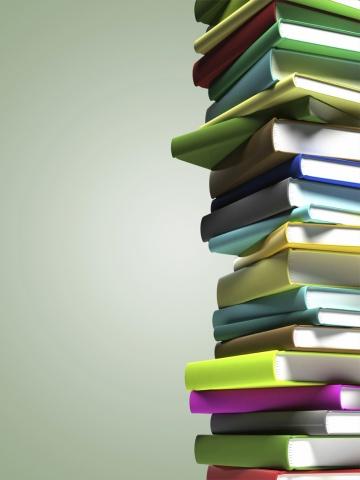 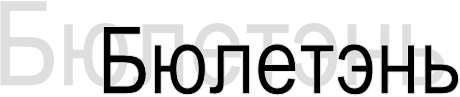 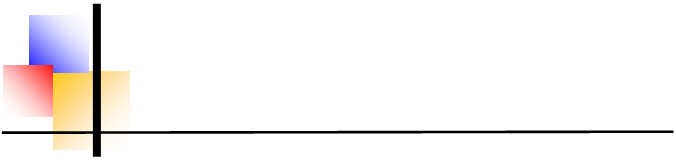 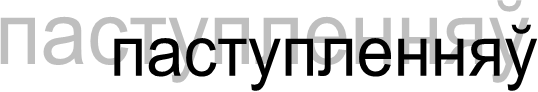 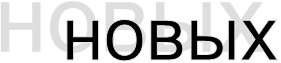 ПРАДМОВАДаны выпуск Бюлетэня новых паступленняў азнаёміць чытачоў з новымі кнігамі, якія паступілі ў бібліятэку з ліпеня па верасень 2021 года. Спіс літаратуры падзелены па рубрыках, разлічан для рознабаковай і рознаўзроставай катэгорый чытачоў. Для выпуску складзены паказальнік філіялаў.Расшыфроўка сiгл бiблiятэк :БЮЛЕТЭНЬ НОВЫХ ПАСТУПЛЕННЯУ(Бібліяграфічная інфармацыя).
2021
ВерасеньФ1Гарадзішчанская СБФ3Мірская СБФ4Прыазёрнаўская СБФ7Каўпеніцкая СБФ11Лаўрынавіцкая СБФ12Русіноўская СБФ13В. Лукская СБФ14Сеўрукоўская СБФ15Лотвіцкі БКФ16Палонкаўская СБФ19Перхавіцкая СБФ25Мілавідская СБФ29Ляснянская СБФ32Падгорнаўская СБФ36Мірнаўская СБФ40Уцёская БКФ42Цешаўлянская СБФ45Арабаўшчынская СБФ48Стайкаўская СБФ50Сталовіцкая СБФ54Вольнаўская СБФ55Н. Чэрніхоўская СБФ62Паланэчкаўская СБФ65Маўчадская СБФ69М. Сваротаўск. БМФ70Падлясейская СБФ77Жамчужненская СБФ79Гірмантаўская СБФ83Застарынская БКФ87Карчоўская СБФ89Крашынская СБДОДетское отделениеБОБиблиобусМАМетадычны аддзелАБАбонементОКОтдел комплектованияОТРАСЛЕВАЯ ЛИТЕРАТУРАОТРАСЛЕВАЯ ЛИТЕРАТУРАОТРАСЛЕВАЯ ЛИТЕРАТУРААзаренок, Н. В. Управление личной эффективностью : учебное пособие для слушателей системы дополнительного образования взрослых по специальностям переподготовки "Кадровая политика в государственных органах и организациях", "Управление персоналом" / Н. В. Азарёнок ; Академия управления при Президенте Республики Беларусь. — Минск : Академия управления при Президенте Республики Беларусь, 2021. — 154, [1] с. УДК 005.962.13(075.9) УДК 159.923.2(075.9) ББК 88.4я7АбАлексейчик, Я. Я. Ехала столица в Могилев... : исторический очерк / Яков Алексейчик. — Минск : Беларуская навука, 2021. — 292, [1] с. ББК 63.3(4Беи)61Аб Ф01Амманн, Н. Чудо природы : история морской губки / Нинон Амманн ; [перевод с немецкого Галины Эрли]. — Москва : ЭНАС-КНИГА, 2021. — [34] с. — (Это очень интересно). ББК 28.691Ф02 ДоАрсенов, В. В. Управление экономическими рисками : учебное пособие для слушателей системы дополнительного образования взрослых по специальностям переподготовки "Антикризисное управление предприятием", "Экономика и управление на предприятии промышленности", "Деловое администрирование" / В. В. Арсенов ; Академия управления при Президенте Республики Беларусь. — Минск : Академия управления при Президенте Республики Беларусь, 2021. — 200, [1] с. УДК 330.131.7(075.9) УДК 005.334(075.9) ББК 65.050я7АбБиологическое разнообразие Полесского радиационно-экологического заповедника: сосудистые растения / Д. В. Дубовик [и др.] ; под редакцией академика В. И. Парфенова. — Минск : Беларуская навука, 2021. — 233, [1] с. ББК 28.088АбВ гостях у детских писателей : сценарии мероприятий и праздников / автор-составитель А. А. Егорова. — 2-е издание, исправленное. — Волгоград : Учитель, [2015?]. — 284 с. — (Внеклассная работа в начальной школе). — (ФГОС). ББК 74.200.585.81 ББК 78.387.4МаВашко, И. М. Экономика инноваций : пособие для студентов учреждений высшего образования, осваивающих образовательную программу высшего образования 1-й ступени по специальности 1 26 01 03 Государственное управление и экономика / И. М. Вашко ; Академия управления при Президенте Республики Беларусь. — Минск : Академия управления при Президенте Республики Беларусь, 2021. — 175 с. УДК 338:001.895(075.8) ББК 65.050я73АбВелько, А. В. Адам Мицкевич : выдающийся поэт и публицист / [А. В. Велько]. — Минск : Академия управления при Президенте Республики Беларусь, 2020. — 32 с. — (Имя в истории Беларуси). УДК 929Мицкевич УДК 821.162.1.09(092) ББК 83.3(4Пол)5-8Ф02 Ф54 Ф55 Ф77 ДоВелько, А. В. Барбара Радзивилл : великая княгиня ВКЛ и королева Польши / [А. В. Велько]. — Минск : Академия управления при Президенте Республики Беларусь, 2020. — 32 с. — (Имя в истории Беларуси). УДК 929Барбара Радзивилл УДК 94(474.5/476ВКЛ)"15"(092)Барбара Радзивилл УДК 94(438)"15"(092)Барбара Радзивилл ББК 63.3(4Лит)4-8 ББК 63.3(4Пол)4-8Ф02 Ф77 Ф87 Ф89 ДоВелько, А. В. Владислав Сырокомля : выдающийся поэт, переводчик и краевед / [А. В. Велько]. — Минск : Академия управления при Президенте Республики Беларусь, 2020. — 35, [1] с. — (Имя в истории Беларуси). УДК 929(476)Сырокомля УДК 821.161.3.09(092)Сырокомля УДК 821.162.1.09(092)Сырокомля ББК 83.3(4Беи)5-8Ф02 Ф70 Ф77 Ф87 ДоВелько, А. В. Князь Давид Городенский : доблестный полководец / [А. В. Велько]. — Минск : Академия управления при Президенте Республики Беларусь, 2020. — 31, [1] с. — (Имя в истории Беларуси). УДК 929(476)Давыд Городенский УДК 94(476)"12/13"(092)Давыд Городенский ББК 63.3(4Беи)4-8Ф02 Ф77 Ф79 Ф83 ДоВелько, А. В. Князь Доминик Радзивилл : несвижский XI ординат / [А. В. Велько ; Академия управления при Президенте Республики Беларусь, Союз писателей Беларуси, Республиканское государственно-общественное объединение "Белорусское общество "Знание"]. — Минск : Академия управления при Президенте Республики Беларусь, печать 2019 (макет 2020). — 32 с. — (Имя в истории Беларуси). УДК 929Радзивилл Д. УДК 94(476)"17/18"(092)Радзивилл Д. ББК 63.3(4Беи)4-8Ф02 Ф03 Ф19 Ф77 ДоВелько, А. В. Князь Николай Радзивилл : по прозванию Сиротка / [А. В. Велько ; Академия управления при Президенте Республики Беларусь, Союз писателей Беларуси, Республиканское государственно-общественное объединение "Белорусское общество "Знание"]. — Минск : Академия управления при Президенте Республики Беларусь, 2019. — 31, [1] с. — (Имя в истории Беларуси). УДК 929(476)Радзивилл Н. УДК 94(474.5/476ВКЛ)"15/16"(092)Радзивилл Н. ББК 63.3(4Беи)44-8Ф02 Ф45 Ф48 Ф77 ДоВелько, А. В. Князь Николай Радзивилл : по прозванию Черный / [А. В. Велько ; Академия управления при Президенте Республики Беларусь, Союз писателей Беларуси, Республиканское государственно-общественное объединение "Белорусское общество "Знание"]. — Минск : Академия управления при Президенте Республики Беларусь, печать 2019 (макет 2020). — 32 с. — (Имя в истории Беларуси). УДК 929(476)Радзивилл Н. УДК 94(474.5/476ВКЛ)"15"(092)Радзивилл Н. ББК 63.3(4Беи)44-8Ф02 Ф62 Ф69 Ф77 ДоВелько, А. В. Князь полоцкий Всеслав Брячиславич по прозванию Чародей / [А. В. Велько]. — Минск : Академия управления при Президенте Республики Беларусь, 2020. — 32 с. — (Имя в истории Беларуси). УДК 929(476)Всеслав Брячиславич УДК 94(476)"10"(092)Всеслав Брячиславич ББК 63.3(4Беи)41-8Ф02 Ф03 Ф12 Ф77 ДоВелько, А. В. Рогнеда Рогволодовна : полоцкая княжна / [А. В. Велько ; Академия управления при Президенте Республики Беларусь, Союз писателей Беларуси, Республиканское государственно-общественное объединение "Белорусское общество "Знание"]. — Минск : Академия управления при Президенте Республики Беларусь, 2020. — 32 с. — (Имя в истории Беларуси). УДК 087.5:94(476)"09"(092) ББК 63.3(4Беи)41-8Ф02 Ф16 Ф77 Ф89 ДоВелько, А. В. Стефан Баторий : великий князь ВКЛ и король Польши / [А. В. Велько ; Академия управления при Президенте Республики Беларусь, Союз писателей Беларуси, Республиканское государственно-общественное объединение "Белорусское общество "Знание"]. — Минск : Академия управления при Президенте Республики Беларусь, 2020. — 32 с. — (Имя в истории Беларуси). УДК 929Стефан Баторий УДК 94(474.5/476ВКЛ)"15"(092)Стефан Баторий УДК 94(438)"15"(092)Стефан Баторий ББК 63.3(4Лит)4-8 ББК 63.3(4Пол)4-8Ф02 Ф29 Ф32 Ф36 ДоВелько, А. В. Франциск Скорина : первопечатник и просветитель / [А. В. Велько] ; Академия управления при Президенте Республики Беларусь, Союз писателей Беларуси, Республиканское государственно-общественное объединение "Белорусское общество "Знание"]. — Минск : Академия управления при Президенте Республики Беларусь, 2020. — 36 с. — (Имя в истории Беларуси). УДК 929(476)Скорина УДК 655.11(476)(092)Скорина ББК 76.103(4Беи)4 ББК 76.103(4Беи)Ф02 Ф12 Ф54 Ф77 ДоВозделывание жимолости и голубики на рекультивируемых торфяниках низинного типа с использованием органических удобрений и микроэлементного стимулятора наноплант / Национальная академия наук Беларуси, Центральный ботанический сад ; [Ж. А. Рупасова и др.]. — Минск : Беларуская навука, 2021. — 228, [1] с. ББК 42.358-4Ф01 Ф77 АбВойтик, И. А. Княгиня слуцкая Анастасия : отважная защитница / [И. А. Войтик ; Академия управления при Президенте Республики Беларусь, Союз писателей Беларуси, Республиканское государственно-общественное объединение "Белорусское общество "Знание"]. — Минск : Академия управления при Президенте Республики Беларусь, 2020. — 32 с. — (Имя в истории Беларуси). УДК 929(476)Анастасия Слуцкая УДК 94(476.1)"14/15"(092)Анастасия Слуцкая ББК 63.3(4Беи)44-8Ф02 Ф77 Ф79 Ф83 ДоВолосевич, А. Н. Жибруки / Волосевич А. Н.. — Минск : Колорград, 2021. — 550 с. УДК 929Жибруки УДК 929.52(476) УДК 94(476)"19"(092)(093.3) ББК 63.3(4Беи)АбГородецкая, М. А. Криминология : пособие для студентов учреждений высшего образования, осваивающих образовательную программу высшего образования 1-й ступени по специальностям 1-26 01 02 "Государственное управление и право" / М. А. Городецкая, Д. А. Плетенева ; Академия управления при Президенте Республики Беларусь. — Минск : Академия управления при Президенте Республики Беларусь, 2020. — 259 с. УДК 343.9(476)(075.8) ББК 67.51я7АбДемографический и трудовой потенциал сельской местности Республики Беларусь / А. Г. Боброва [и др.] ; Национальная академия наук Беларуси ; Институт экономики. — Минск : Беларуская навука, 2021. — 215, [2] с. ББК 60.7(4Беи)АбДоманская, Л. В. Профессия кинолог : [для младшего школьного возраста] / Л. В. Доманская. — Минск : Белорусская Энциклопедия, 2021. — 24 с. — (Маленький профессор). УДК 087.5:636.7.043/.044.088 ББК 46.73 (Д)Ф02 Ф03 Ф16 Ф25 Ф29 Ф32 Ф36 Ф42 Ф77 ДоДоманская, Л. В. Профессия бортпроводник : [для младшего школьного возраста] / Л. В. Доманская. — Минск : Белорусская Энциклопедия имени Петруся Бровки, 2021. — 22, [2] с. — (Маленький профессор). ББК 39.5 (Д)Ф02 Ф03 Ф12 Ф45 Ф50 Ф65 Ф70 Ф77 Ф79 ДоИоскевич, М. М. Социальный миф и повседневность в белорусской прозе советского периода : монография / М. М. Иоскевич ; Национальная академия наук Беларуси ; Центр исследований белорусской культуры, языка и литературы ; Институт литературы имени Янки Купалы. — Минск : Беларуская навука, 2021. — 300, [1] с. УДК 8 ББК 83.3(4Беи)Аб Ф01Квилинкова, Е. Н. Белорусы в Молдове и Молдова в белорусах / Е. Н. Квилинкова, В. А. Сакович ; [вступительная статья А. В. Гурко]. — Минск : Беларуская навука, 2021. — 454, [1] с. — (Мир глазами этнолога). УДК 008(478)(=161.3) ББК 63.521(=411.3)АбКозыро, И. А. Системная красная волчанка с поражением почек у детей / И. А. Козыро, А. В. Сукало ; Национальная академия наук Беларуси ; Министерство здравоохранения Республики Беларусь ; Белорусский государственный медицинский университет. — Минск : Беларуская навука, 2021. — 212, [1] с. УДК 616.5-002.525.2-06:616.61-002-053.2-07/-08 ББК 55.522АбКотова, В. А. Финансовые рынки и инструменты : для магистрантов учреждений высшего образования, осваивающих программу высшего образования 2-й ступени по специальности 1-26 80 04 "Менеджмент" в качестве пособия / В. А. Котова ; Академия управления при Президенте Республики Беларусь. — Минск : Академия управления при Президенте Республики Беларусь, 2020. — 137 с. УДК 336.7(075.8) ББК 65.261я73АбЛандина, Л. В. Бона Сфорца : великая княгиня литовская и королева польская / [Л. В. Ландина ; Академия управления при Президенте Республики Беларусь, Союз писателей Беларуси, Республиканское государственно-общественное объединение "Белорусское общество "Знание"]. — Минск : Академия управления при Президенте Республики Беларусь, 2020. — 32 с. — (Имя в истории Беларуси). УДК 929Бона Сфорца УДК 94(474.5/476ВКЛ)"15"(092)Бона Сфорца УДК 94(438)"15"(092)Бона Сфорца ББК 63.3(4Лит)4-8 ББК 63.3(4Пол)4-8Ф02 Ф65 Ф70 Ф77 ДоЛокотко, А. И. "В музыке летящих ракет..." = "The Music Of Rockets Rushing Into the Sky..." : (Космос в зеркале авангардной архитектуры) / А. И. Локотко ; [перевод с русского Д. М. Олексенко]. — Минск : Беларуская навука, 2021. — 94 с. ББК 85.11(0)Ф03 АбМарукович, Е. И. Динамическая модификация металлов / Е. И. Марукович, Ю. С. Ушеренко, С. М. Ушеренко ; Национальная академия наук Беларуси ; Институт технологии металлов. — Минск : Беларуская навука, 2021. — 152, [1] с. УДК 6 ББК 34.2АбМасленицына, И. А. Доктор Евгений Клумов : дорога в бессмертие / И. Масленицына, Н. Богодзяж. — Минск : Белорусская Энциклопедия, 2021. — 47 с. — (История для школьников). УДК 929Клумов УДК 087.5:94(47+57)"1941/1944" ББК 63.3(4Беи)622.78 (Д) ББК 5д(4Беи)Ф02 Ф03 Ф12 Ф29 Ф36 Ф50 Ф54 Ф77 Ф87 ДоМежвидовая гибридизация в селекции картофеля / [авторы А. П. Ермишин, Е. В. Воронкова, В. А. Козлов, Ю. В. Полюхович [и др.] ; научный редактор А. П. Ермишин] ; Национальная академия наук Беларуси ; Институт генетики и цитологии. — Минск : Беларуская навука, 2021. — 395, [1] с. ББК 42.151АбМодель оценки и аттестации государственных служащих в условиях инновационного развития Республики Беларусь : сборник научных статей / Академия управления при Президенте Республики Беларусь, Научно-исследовательский институт теории и практики государственного управления ; под научной редакцией С. Н. Князева. — Минск : Академия управления при Президенте Республики Беларусь, 2019. — 246, [1] с. УДК 351.082.1(476) ББК 67.401.02(4Беи)я43АбМодернизация белорусской промышленности в новых технологических и геоэкономических условиях / [В. Л. Гурский и др.] ; Национальная академия наук Беларуси, Институт экономики. — Минск : Беларуская навука, 2021. — 727, [1] с. ББК 65.30(4Беи)АбМясникович, М. В. Практические вопросы евразийской экономической интеграции : монография / М. В. Мясникович ; Национальная академия наук Беларуси ; Отделение гуманитарных наук и искусств. — Минск : Беларуская навука, 2021. — 293, [1] с. УДК 3 ББК 67.911.221АбНаучные основы технологий возделывания озимых зерновых культур, рапса и кукурузы / А. А. Аутко [и др.] ; под общей редакцией А. А. Аутко, Ф. И. Привалова. — Минск : Беларуская навука, 2021. — 493, [1] с. ББК 42.11-4АбОни были первыми. Депутаты Верховного Совета БССР первого созыва = Яны былі першымі. Дэпутаты Вярхоўнанга Савета БССР першага склікання = They were the first. Deputies of the Supreme Coucil of the BSSR of the first convocation / [асторы текста А. Ф. Великий, А. К. Демянюк, А. А. Романов ; перевод с английского Ю. В. Баженов ; состовители А. А. Романов, М. Г. Никитин]. — Мінск : Беларуская Энцыклапедыя, 2021. — 206, [1] с. — (Беларусь помнит: во имя жизни и мира). ББК 67.400.6(4Беи)Ф01 АбОстровский, Ю. П. Ишемическое посткондиционирование миокарда у / Ю. П. Островский, А. В. Гореликов, Г. М. Карпелев ; Национальная академия наук Беларуси, Отделение медицинских наук. — Минск : Беларуская навука, 2021. — 170, [1] с. УДК 616.127-005.8-036.11-08(043.3) ББК 54.101.3АбПеченева, Т. А. Юридическая этика. Деятельность, имидж, культура : пособие для студентов учреждений высшего образования, осваивающих образовательную программу 1-й cтупени высшего образования по специальности 1-26 01 02 Государственное управление и право / Т. А. Печенёва ; Академия управления при Президенте Республики Беларусь. — 3-е изд., стереотипное. — Минск : Академия управления при Президенте Республики Беларусь, 2021. — 164, [1] с. УДК 174:340(075.8) ББК 87.751я7АбПорядок учета документов, входящих в состав библиотечного фонда : с комментариями и приложениями / Российская государственная библиотека ; [подготовили Н. И. Хахалева и др.]. — 2-е издание, исправленное и дополненно. — Москва : Пашков дом, 2016. — 91, [1] с. — (Библиотека библиотекаря). ББК 78.354.22ОКПроказов, Б. Б. Великая Отечественная война : Беларусь в 1941 году / Б. Б. Проказов. — Минск : Белорусская Энциклопедия имени Петруся Бровки, 2021. — 71 с. — (Белорусская детская энциклопедия). ББК 63.3(4Беи)622 (Д)Ф02 Ф03 Ф12 Ф50 Ф54 Ф65 Ф77 Ф87 Ф89 ДоРафикова, А. Р. Здоровьесберегающие технологии в управленческой деятельности : учебно-методическое пособие для студентов учреждений высшего образования, осваивающих образовательные программы высшего образования 1-й ступени по специальностям 1-26 01 02 "Государственное управление и право", 1-26 01 03 "Государственное управление и экономика" / А. Р. Рафикова ; Академия управления при Президенте Республики Беларусь. — Минск : Академия управления при Президенте Республики Беларусь, 2020. — 67 с. УДК 796.012.61(075.8) ББК 51.204.0я73АбСеркен, В. Такие незнакомые эти насекомые / Вера Серкен. — Москва : Энас-Книга, 2021. — 112 c. — (Это очень интересно). ББК 28.691.58 (Д)ДоСовременные информационные технологии в библиотечно-информационном обслуживании пользователей с нарушениями зрения : методические рекомендации для библиотек / Национальная библиотека Беларуси ; [составители О. А. Нестеревская, И. И. Василенок ; редактор Е. Е. Долгополова]. — Минск : Национальная библиотека Беларуси, 2015. — 50, [1] с. ББК 78.373.67я73-9МаСмолли, Г. Самая лучшая, лучше всех : как научиться понимать мужа? Как научить мужа понимать тебя? / Гарри Смолли ; [перевод с английского А. Меннер ]. — Москва : Триада, 2010. — 320 с. ББК 87.7Ф12Справочник цветовода / [Н. Л. Белоусова и др.] ; Национальная академия наук Беларуси, Центральный ботанический сад. — Минск : Беларуская навука, 2021. — 535 с. УДК 635.92(035) ББК 42.374я22Ф01 АбСтепанов, В. В. Азбука; Букварь; Счёт : [для чтения взрослыми детям] / Владимир Степанов ; [художики Евгения Рубцова, Татаьяна Макарьева. — Москва : СИМБАТ : УМка, 2017. — 47 с. — (Любимая библиотека в стихах). ББК 74.102 (Д)Ф12Столяров, Ю. Н. Библиотечный фонд : учебник для студентов высших учебных заведений, обучающихся по направлению подготовки 071900 "Библиотечно- информационная деятельность" (квалификация "бакалавр") / Ю. Н. Столяров. — Санкт-Петербург : Профессия, 2015. — 383 с. — (Бакалавр библиотечно-информационной деятельности). — (Учебник для бакалавров). ББК 78.36я73ОКТавгень, Е. О. Экономика зарубежных стран. Азия : перспективы и риски внешнеторгового сотрудничества / Е. О. Тавгень, П. В. Шведко, А. А. Вразалица ; [научный редактор В. Л. Гурский] ; Национальная академия наук Беларуси, Институт экономики. — Минск : Беларуская навука, 2021. — 394, [1] с. ББК 65.9(5)АбТехнологии возделывания овощных, бахчевых культур, картофеля, пряно-ароматических и лекарственных растений / [А. А. Аутко и др.] ; под общей редакцией А. А. Аутко ; Национальная академия наук Беларуси, Отделение аграрных наук, Министерство сельского хозяйства и продовольствия, Гродненский государственный аграрный университет. — Минск : Беларуская навука, 2021. — 614, [1] с. ББК 42.1-4(4Беи)АбТехнологии идеологической работы в молодежной среде : учебное пособие для слушателей системы дополнительного образования взрослых по специальности переподготовки "Государственное управление и идеология" / [В. И. Чуешов, И. И. Таркан, К. Р. Еськевич, Т. В. Жмакина] ; Академия управления при Президенте Республики Беларусь. — Минск : Академия управления при Президенте Республики Беларусь, 2020. — 158, [1] с. УДК 37.035:32(075) УДК 316.346.32-053.81(075) ББК 66.3я73Ф77 АбТрошев, Г. Н. Моя война. Чеченский дневник окопного генерала / Геннадий Трошев. — Москва : Вече, 2021. — 350, [1] с., [8] л. фото. — (Военные мемуары, 1994―2000). ББК 63.3(2)64-38Ф01 Ф12 АбУспех библиотечного маркетинга : внедряем новые проекты / Российская государственная библиотека ; [автор-составитель Л. Н. Зайцева]. — Москва : Пашков дом, 2015. — 102, [1] с. — (Библиотека библиотекаря). ББК 78.349.3 ББК 78.370.1МаФилатова, Е. Н. Белорусско-литовские земли в 1772—1860 гг. : человек и общество / Е. Н. Филатова ; Национальная академия наук Беларуси, Институт истории. — Минск : Беларуская навука, 2021. — 334, [1] с. ББК 63.3(4Беи)5Ф01 АбХикс, Э. Учение о воплощении желаний в жизнь : просите ― и дано будет вам / Эстер и Джерри Хикс (учение Абрахама) ; [перевоод с английского Т. В. Соколовой] : Ч.1 : . — Санкт-Петербург : Весь, 2007 Ч. 1. — 2007. — 176, [6] с. ББК 88.6Ф12Хикс, Э. Учение о воплощении желаний в жизнь : просите ― и дано будет вам / Эстер и Джерри Хикс (учение Абрахама) ; [перевоод с английского Т. В. Соколовой] : Ч.2 : . — Санкт-Петербург : Весь, 2007 Ч. 2. — 2007. — 255, [27] с. ББК 88.6Ф12Художественная культура Радзивилловского Несвижа: XVIII—XXI вв. / Национальная академия наук беларуси, Центр исследований белорусской культуры, языка и литературы ; [Т. Г. Мдивани и др.]. — Минск : Беларуская навука, 2021. — 299, [2] с. ББК 85.03(4Беи-4Мин)АбЦилибина, В. М. Энергоэффективность экономики: методология и практика / В. М. Цилибина ; Национальная академия наук Беларуси, Институт экономики. — Минск : Беларуская навука, 2021. — 214, [1] с. — (Белорусская экономическая школа). УДК 3 ББК 65.305.14(4Беи)АбЧирский, Н. А. Белорусский гостинец / Н. А. Чирский, Е. Н. Чирский ; [фото А. П. Дрибаса, А. В. Клещука]. — Минск : Беларусь, 2021. — 205, [2] с. ББК 26.890(4Беи)Ф77 АбЧудов, В. И. Валентий Ванькович : великолепный мастер портретной живописи / [В. И. Чудов ; Академия управления при Президенте Республики Беларусь, Союз писателей Беларуси, Республиканское государственно-общественное объединение "Белорусское общество "Знание"]. — Минск : Академия управления при Президенте Республики Беларусь, 2020. — 32 с. — (Имя в истории Беларуси). УДК 929(476)Ванькович УДК 75.071.1(476)(092)Ванькович ББК 85.143(4Беи)5-8Ф02 Ф04 Ф07 Ф77 ДоЧудов, В. И. Глеб Всеславич : первый князь менский / [В. И. Чудов ; Академия управления при Президенте Республики Беларусь, Союз писателей Беларуси, Республиканское государственно-общественное объединение "Белорусское общество "Знание"]. — Минск : Академия управления при Президенте Республики Беларусь, 2020. — 32 с. — (Имя в истории Беларуси). УДК 929(476)Глеб Всеславич УДК 94(476.1)"10/11"(092)Глеб Всеславич ББК 63.3(4Беи)41-8Ф02 Ф25 Ф42 Ф77 ДоЧудов, В. И. Граф Петр Румянцев-Задунайский : генерал-фельдмаршал, знаменитый полководец / [В. И. Чудов ; Академия управления при Президенте Республики Беларусь, Союз писателей Беларуси, Республиканское государственно-общественное объединение "Белорусское общество "Знание"]. — Минск : Академия управления при Президенте Республики Беларусь, 2020. — 32 с. — (Имя в истории Беларуси). УДК 929Румянцев-Задунайский УДК 94(470+571)"17"(092)Румянцев-Задунайский ББК 63.3(2)51-8Ф02 Ф04 Ф07 Ф77 ДоЧудов, В. И. Князь Иван Паскевич : генерал-фельдмаршал, знаменитый полководец / [В. И. Чудов ; Академия управления при Президенте Республики Беларусь, Союз писателей Беларуси, Республиканское государственно-общественное объединение "Белорусское общество "Знание"]. — Минск : Академия управления при Президенте Республики Беларусь, 2020. — 32 с. — (Имя в истории Беларуси). УДК 929Паскевич УДК 355.484(470+571)Паскевич УДК 355.48(470+571)"18" ББК 63.3(2)521-8Ф02 Ф29 Ф50 Ф77 ДоЧудов, В. И. Маршал Георгий Жуков : великий полководец и государственный деятель / [В. И. Чудов ; Академия управления при Президенте Республики Беларусь, Союз писателей Беларуси, Республиканское государственно-общественное объединение "Белорусское общество "Знание"]. — Минск : Академия управления при Президенте Республики Беларусь, 2020. — 32 с. — (Имя в истории Беларуси). УДК 929Жуков УДК 355.484(47+57)(092)Жуков УДК 355.093.3(47+57)(092)Жуков ББК 63.3(2)622,8Ф02 Ф32 Ф69 Ф77 ДоЧудов, В. И. Маршал Константин Рокоссовский : великий полководец и государственный деятель / [В. И. Чудов ; Академия управления при Президенте Республики Беларусь, Союз писателей Беларуси, Республиканское государственно-общественное объединение "Белорусское общество "Знание"]. — 2-е изд., стереотипное. — Минск : Академия управления при Президенте Республики Беларусь, печ. 2021. — 32 с. — (Имя в истории Беларуси). УДК 929Рокоссовский УДК 355.484(47+57)Рокоссовский УДК 355.48(47+57)"19" ББК 63.3(2)622,88Ф02 Ф11 Ф13 Ф77 ДоЧудов, В. И. Симеон Полоцкий : поэт, просветитель, политик и педагог / [В. И. Чудов ; Академия управления при Президенте Республики Беларусь, Союз писателей Беларуси, Республиканское государственно-общественное объединение "Белорусское общество "Знание"]. — Минск : Академия управления при Президенте Республики Беларусь, печ. 2019 (макет 2020). — 31, [1] с. — (Имя в истории Беларуси). УДК 008(476)(092) УДК 821.161'04.09(092) ББК 63.3(4Беи)45-8 ББК 86.372(4Беи)-3 ББК 83.3(4Беи)3-8Ф02 Ф14 Ф15 Ф77 ДоЧудов, В. И. Станислав Монюшко : выдающийся композитор и музыкант / [В. И. Чудов ; Академия управления при Президенте Республики Беларусь, Союз писателей Беларуси, Республиканское государственно-общественное объединение "Белорусское общество "Знание"]. — Минск : Академия управления при Президенте Республики Беларусь, 2020. — 32 с. — (Имя в истории Беларуси). УДК 929(476)Монюшко УДК 78.071.1(476)(092)Монюшко УДК 78.071.1(438)(092)Монюшко ББК 85.313(4Пол)5-8 ББК 85.313(4Беи)5-8Ф02 Ф45 Ф50 Ф77 ДоШатыренок, И. С. Командир / Ирина Шатырёнок. — Минск : Беларусь, 2021. — 190, [1] с., [4] л. ил., портр., факсим. УДК 355.425.4(476)"1941/1944" УДК 94(476)"19"(092) ББК 63.3(4Беи)622.78Ф01 АбШумский, К. А. Народные экологические знания белорусов: традиции и современность / К. А. Шумский ; Национальная академия наук Беларуси, Центр исслед. — Минск : Беларуская навука, 2021. — 365, [2] с. — (Мир глазами этнолога). УДК 5 ББК 63.5(4Беи)Ф77 АбБунеева, Д. Ю. Кіч у мастацкай культуры сучаснай Беларусі / Д. Ю. Бунеева ; Нацыянальная акадэмія навук Беларусі, Цэнтр даследаванняў беларускай культуры, мовы і літаратуры, Інстытут мастацтвазнаўства, этнаграфіі і фальклору імя К. Крапівы. — Мінск : Беларуская навука, 2021. — 241, [1] с. УДК 7.011.28(476) ББК 85.1(4Беи)Ф01 Ф77 АбВіцебска-Веліжскія запісы : з электронным дадаткам. — Мінск : Беларуская навука, 2021. — 61, [1] с. + 1 электронны аптычны дыск (CD-ROM). УДК 39(476.5) УДК 39(=161.3)(470.332) ББК 82.3(4Беи)АбГарады і вёскі Беларусі : энцыклапедыя / Нацыянальная акадэмія навук Беларусі, Цэнтр даследаванняў беларускай культуры, мовы і літаратуры, Выдавецтва "Беларуская Энцыклапедыя імя Петруся Броўкі : Т. 10, кн. 5 : . — Мінск : Беларуская Энцыклапедыя ім. П. Броўкі, 2004— Віцебская вобласць / [рэдкалегія: В. У. Ваніна і інш. ; пад навуковай рэдакцыяй А. І. Лакоткі]. — 2021. — 758, [1] с. ББК 26.890(4Беи-4Вит)я20 ББК 63.3(4Беи-4Вит)я20 ББК 26.89(4Беи-4Вит)я2 ББК 63.3(4Беи-4Вит)я2Ф01 Аб10 пытанняў пра беларусаў : [для малодшага школьнага ўзросту / аўтар праекта і тэкста А. Бадак ; мастак Міхаіл Дайлідаў] : Ч. 1 : . — Мінск : Мастацкая літаратура, 2021— Ч. 1. — 2021. — 34, [2] с. УДК 087.5:94(161.3) УДК 087.5:39(161.3) ББК 26.89(4Беи) (Д) ББК 63.51(4Беи)Ф02 Ф03 Ф29 Ф77 ДоІван Мележ. Пясняр Палесся : успаміны, артыкулы, эсэ / [укладанне М. М. Мятліцкага]. — Мінск : Мастацкая літаратура, 2021. — 350, [1] с., [16] л. іл., партр., факсім. — (Жыццё знакамітых людзей Беларусі). ББК 83.3(4Беи)6-8Ф01 АбІнструментарый індэксатара і яго прымяненне ў бібліятэках Беларусі = Инструментарий индексатора и его применение в библиотеках Беларуси / Нацыянальная бібліятэка Беларусі ; [складальнік С. А. Пугачова ; пад навуковай рэдакцыяй Т. В. Кузьмініч]. — Мінск : Нацыянальная бібліятэка Беларусі, 2016. — 191, [1] с. — (БібліяКансультант). ББК 78.364(4Беи)ОККазлоў, Л. Р. Стагоддзі на картах / Леў Казлоў ; [пад навуковай рэдакцыяй А. А. Кавалені]. — Мінск : Беларуская навука, 2021. — 239 с. УДК 528.9(091) ББК 26.14(4) ББК 63АбКалечыц, А. Г. Мезалітычныя помнікі Беларусі / А. Г. Калечыц, А. У. Коласаў ; Нацыяная акадэмія навук Беларусі, Інстытут гісторыі, Магілеўскі дзяржаўны ўніверсітэт імя А. А. Куляшова, Цэнтр першабытнай археалогіі. — Мінск : Беларуская навука, 2021. — 368, [1] с. ББК 63.442.13(4Беи)Ф03 АбКарлюкевіч, А. Святло Айчыны : сустрэчы з землякамі / Алесь Карлюкевіч. — Мінск : Звязда, 2021. — 437, [1] с. УДК 821.161.3.09(092)(093.3) УДК 7.071(476)(092)(093.3) УДК 908(476) ББК 26.89(4Беи)Ф01 Ф77 АбКорбут, В. А. Ад Мінска да Вільні : гісторыя Беларусі ў журналісцкіх нататках / Віктар Корбут. — Мінск : Беларусь, 2016. — 495 с. ББК 63.3(4Беи)АбМарціновіч, А. Гісторыя праз лёсы / Алесь Марціновіч : Т. 10 : . — Мінск : Беларуская навука, 2021 Т. 10 : [у 3 кн. — 2021. — 326, [1] c. ББК 63.3(4Беи)Ф01 Ф07 Ф12 Ф16 АбМарціновіч, А. Гісторыя праз лёсы : [для сярэдняга школьнага ўзросту] / Алесь Марціновіч. — Мінск : Беларуская навука, 2016— Т. 9. — 2020. — 369, [1] с. УДК 087.5:929Радзівілы УДК 087.5:94(476)"15/19"(092) ББК 63.3(4Беи)-8Ф01 Ф07 Ф12 Ф16 АбМастацкая прастора Еўропы XIX — пачатку XXI ст. і Станіслаў Манюшка: гісторыя, сучасны стан : матэрыялы Міжнароднага навукова-практычнага форуму, Мінск, Смілавічы, 30—31 мая 2019 г. / Цэнтр даследаванняў беларускай культуры, мовы і літаратуры НАН Беларусі ; рэдкалегія А. І. Лакотка і інш ; рэдактар-укладальнік Н. А. Капыцько. — Мінск : Беларуская навука, 2021. — 454, [1] с. ББК 85.3(4Беи)я43АбМікалай Кузьміч [Выяўленчы матэрыял] = Николай Кузьмич = Mikalai Kuzmich : [альбом / аўтар тэксту і ўкладальнік Н. В. Шаранговіч ; фота з асабістага архіва М. П. Кузьміча]. — Мінск : Беларусь, 2020. — 164, [3] с. — (Палац мастацтва). УДК 739.2.071.1(476)Кузьміч(084) УДК 739.2.046.3(476)(084) УДК 271.22(470+571)(476)-526.7(084) ББК 85.123(4Беи-4Бре)6-8я61 ББК 85.123(4Беи-4Бре)6-8я6АбМушынскі, М. І. Свайму часу і вечнасці : зборнік артыкулаў / М. І. Мушынскі ; [укладальнікі Т. Ф. Мушынская, Т. М. Мушынская ; навуковы рэдактар І. В. Саверчанка] ; Нацыянальная акадэмія навук Беларусі, Цэнтр даследаванняў беларускай культуры, мовы і літаратуры, Інстытут літаратуразнаўства ім. Я. Купалы. — Мінск : Беларуская навука, 2021. — 479, [1] с. УДК 821.161.3.09(092) УДК 82.09(476)(092) ББК 83.3(4Беи)я44Ф77 АбНацыянальная бібліяграфія Беларусі: методыка стварэння і выкарыстання электронных інфармацыйных рэсурсаў : навукова-метадычнае выданне / [аўтары-складальнікі: І. У. Градоўкіна і інш.] ; пад навуковай рэдакцыяй Т. В. Кузьмініч ; Нацыянальная бібліятэка Беларусі. — Мінск : Нацыянальная бібліятэка Беларусі, 2016. — 190, [1] с. — (БібліяКансультант). ББК 78.551(4Беи)АбПадліпская, З. І. Сістэма каардынат : кніга інтэрв’ю / Зоя Падліпская. — Мінск : Беларуская Энцыклапедыя, 2021. — 187, [2] с. УДК 7.071.1(476)(092)(093.3) УДК 821.161.3.09(092)(093.3) ББК 85(4Беи)6 ББК 83.3(4Беи)6АбУніверсальная дзесятковая класіфікацыя : звыш 10000 асноўных і дапаможных класаў / Аб'яднаны інстытут праблем інфармытыкі Нацыянальнай акадэміі навук Беларусі, Нацыянальная бібліятэка Беларусі ; [рэдкалегія: Ю. С. Гецэвіч і інш. ; укладальнікі алфавітна-прадметнага паказальніка: С. І. Лысы, Г. Р. Станіславенка, Ю. С. Гецэвіч]. — Мінск : Нацыянальная бібліятэка Беларусі, 2016. — 367 с. ББК 78.364.111.3 ББК 78.3ОКЧырскі, М. А. Літаратурныя вандроўкі па зямлі Максіма Багдановіча / Мікалай Чырскі ; [фота: А. П. Дрыбас, Я. В. Пясецкі, Я. М. Чырскі]. — Мінск : Беларусь, 2020. — 107, [4] с. ББК 83.3(4Беи)5-8Ф03 Ф25ХУДОЖЕСТВЕННАЯ ЛИТЕРАТУРАХУДОЖЕСТВЕННАЯ ЛИТЕРАТУРАХУДОЖЕСТВЕННАЯ ЛИТЕРАТУРААбдуллаев, Ч. А. Урок криминалистики : [роман] / Чингиз Абдуллаев. — Москва : Эксмо, 2021. — 317, [1] с. — (Абдуллаев. Мастер криминальных тайн). ББК 84(2Рос)6-4Ф01 Ф77 АбАйтматов, Ч. Т. Плаха : [роман] / Чингиз Айтматов. — Москва : АСТ, 2020. — 350, [1] с. — (Русская классика). ББК 84(5Кир)-4Ф04 Ф07 Ф16Акунин, Б. Беллона : [роман] / Анатолий Брусникин [псевдоним]. — Москва : АСТ, 2020. — 445, [2] с. — (Приключения магистра). — (Борис Акунин. Проект "Авторы"). ББК 84(2Рос)6-44Ф77 АбАлекс, Д Ламенто : [роман] / Алекс Д. — Москва : АСТ : Жанровая литература, 2020. — 478, [1] с. — (Прочитай меня. Откровенный бестселлер). ББК 84(2Рос)6-44Ф77 АбАлешина, С. Н. Не гони лошадей : [повесть] / Светлана Алешина. — Москва : Эксмо, 2007. — 316, [1] с. — (Следствие ведет женщина). ББК 84(2Рос)6-4Ф12Арсеньева, Е. А. Любовь как смерть : [роман] / Елена Арсеньева. — Москва : Эксмо, 2021. — 382, [2] с. — (Русская красавица). ББК 84(2Рос)6-44Ф01 Ф89 АбАрсеньева, Е. А. Наследство колдуна : [роман] / Елена Арсеньева. — Москва : Эксмо, 2018. — 538, [1] с. — (Любовь и тайна). ББК 84(2Рос)6-44Ф12Астор, Б. Ледяная принцесса : роман / Бьюла Астор. — Москва : Голден Пресс, 2015. — 189, [2] с. — (Панорама романов о любви). ББК 84(4Вел)-4Ф12Баккейд, Х. Встретимся в раю : [роман] / Хейне Баккейд ; [перевод с норвежского Марии Назаровой]. — Москва : АСТ : Жанровая литература, 2021. — 382, [1] с. — (Триллер по-скандинавски). ББК 84(4Нор)-44Ф29 Аб БОБарто, А. Л. Лучшие стихи детям от года до пяти : [стихи / Агния Барто ; [художник: Ю. Молоканов]. — Москва : Малыш : АСТ, 2020. — 238, [2] с. — (От года до пяти). ББК 84(2Рос)6-5 (Д)Ф02 ДоБатракова, Н. Н. Миг бесконечности 2. Бесконечность любви, бесконечность печали … [роман]: В 2 книгах : Кн. 2 : . — Минск : Икселент, 2019— ч. 3—4. — 2019. — 541, [1] с. ББК 84(4Беи)6-44Ф03 Ф32 Ф89Батракова, Н. Н. Миг бесконечности 2. Бесконечность любви, бесконечность печали... : В 2 книгах / Наталья Батракова. — Минск : Икселент, 2016— Кн. 1., Ч. 1—2. — 2016. — 526, [1] с. ББК 84(4Беи)6-4Ф50 Ф54 Ф77Батракова, Н. Н. Миг бесконечности : роман / Наталья Батракова : Кн. 2 : . — Минск : Икселент, 2020 Кн. 2. — 2020. — 413, [1] с. ББК 84(4Беи)6-4Ф12 Ф32 Ф45Бачинская, И. Ю. Ритуал святого Валентина : [роман] / Инна Бачинская. — Москва : Эксмо, 2021. — 317, [1] c. — (Детектив сильных страстей). ББК 84(2Рос)6-4Ф01 Ф03 АбБеер, Х. де Ларси и его друзья : большая книга про маленького медвежонка / Ханс де Беер ; [перевод с немецкого Галины Эрли ; рисунки автора]. — Москва : ЭНАС-КНИГА, 2021. — 182, [2] с. — (Волшебная книга). ББК 84(4Нид)-4 (Д)Ф03 ДоБерезин, А. И. Второе криминальное дело СОСЫСКИ : [сказочная детективная история / Антон Березин ; рисунки М. Курчевской. — Москва : Малыш : АСТ, 2020. — 42, [5] с. — (СОбачье СЫСКное Агентство). ББК 84(2Рос)6-4 (Д) ББК 77.563.1Ф02 ДоБерезин, А. И. Первое криминальное дело СОСЫСКИ : [сказочная детективная история / Антон Березин ; рисунки М. Курчевской. — Москва : Малыш : АСТ, 2020. — 43, [4] с. — (СОбачье СЫСКное Агентство). ББК 84(2Рос)6-4 (Д) ББК 77.563.1Ф02 ДоБолдаччи, Д. Знаки : [роман] / Дэвид Болдаччи ; [перевод с английского А. В. Филонова]. — Москва : Издательство "Э", 2021. — 413, [1] с. — (Дэвид Болдаччи. Гигант мирового детектива). ББК 84(7Сое)-4АбБолдаччи, Д. Искупление : [роман] / Дэвид Болдаччи ; [перевод с английского А. Шабрина]. — Москва : Эксмо, 2020. — 413, [1] с. — (Дэвид Болдаччи. Гигант мирового детектива). ББК 84(7Сое)-4Ф01 АбБостром, А. Два мирка = [художник З. Е. Пичугин] : [повести / Александра Бостром. — Москва : Энас-Книга, 2021. — 222, [2] с. — (Маленькие женщины). ББК 84(2Рос)1-44 (Д)Ф25 ДоБранд, Ф. Прекрасная мстительница : [роман] / Фиона Бранд ; [перевод с английского Е. И. Милицкой]. — Москва : Центрполиграф, 2016. — 157, [1] с. — (Арлекин). — (Соблазн). — (Любовный роман). ББК 84(7Сое)-4Ф12Булычев, К. Миллион приключений : фантастическая повесть / Кир Булычёв ; художник А. Шахгелдян. — Москва : Искателькнига, 2020. — 270, [2] с., [3] л. цв. ил.. — (Школьная библиотека) ББК 84(2Рос)6-445 (Д)Ф02 Ф77 ДоВалаханович, К. Счастливая планета : [для чтения взрослыми детям] / Ксения Валаханович ; иллюстрации Светланы Емельяновой. — Москва : Энас-Книга, 2021. — [36] с. — (Весёлые книжки для малыша и малышки). ББК 84(2Рос)6-5 (Д)Ф12 ДоВасильев, Б. Л. А зори здесь тихие... : [сборник] / Борис Львович Васильев. — Москва : АСТ, [2020]. — 478 с., [1] c. — (Русская классика). ББК 84(2Рос)6-44Ф01 Ф29 Ф32 Ф77 АбВеллер, М. И. Бомж : [роман] / М. Веллер. — Москва : АСТ, 2020. — 222, [1] с. — (Книги Михаила Веллера). ББК 84(2Рос)6-4Ф12 АбВеллер, М. И. Еретик / Михаил Веллер. — Москва : АСТ, 2019. — 349, [2] с. — (Книги Михаила Веллера). ББК 84(2Рос)6-44Ф89 АбВеллер, М. И. Шайка идиотов : сочiненiе / Михаил Веллер. — Москва : АСТ, 2020. — 286, [1] с. — (Книги Михаила Веллера). — (Мы родом из СССР). ББК 84(2Рос)6-44Ф01 АбВильмонт, Е. Н. Умер-шмумер : [повесть] / Екатерина Вильмонт. — Москва : АСТ : Астрель, 2004. — 124, [1] с. — (Русский романс). ББК 84(2Рос)6-4Ф12Водолазкин, Е. Г. Авиатор : роман / Евгений Водолазкин. — Москва : АСТ : Редакция Елены Шубиной, [2021]. — 410, [2] с. — (Новая русская классика). — (Новый роман). ББК 84(2Рос)6-4Ф77 АбВорса, С. Д. Спидометр : сборник эссе / София Ворса ; художник Назар Комлев ; [предисловие Ульяна Верина]. — Минск : Белорусская Энциклопедия имени Петруся Бровки, 2021. — 78 с. ББК 84(4Беи)6-4"Спидометр" — это книга о путешествии автостопом. В таких путешествиях есть своя философия и ощущение полной свободы. Ф16 Ф32 Ф77Гагельдонк, М. В. От града до торнадо. Прекрасные и опасные явления природы / Мак ван Гагельдонк ; [перевод с нидерландского Галины Эрли]. — Москва : ЭНАС-КНИГА, 2021. — 73 с. — (Wow!). ББК 84(4Нид)6-4 (Д) ББК 26.2Ф02 Ф03 ДоГорская, Е. Знать правду не страшно : [роман] / Евгения Горская. — Москва : Эксмо, 2020. — 317, [1] с. — (Татьяна Устинова рекомендует). ББК 84(2Рос)6-4Ф01 Ф50 АбДанилова, А. В. Прости меня, твою убийцу : [роман] / Анна Данилова. — Москва : Эксмо, 2021. — 318 с. — (Эффект мотылька. Детективы Анны Даниловой). ББК 84(2Рос)6-4Ф77 Ф89 АбДановски, С. Плюшевый кот : [для дошкольного возраста] / Соня Дановски ; [перевод с немецкого Галины Эрли ; рисунки автора]. — Москва : ЭНАС-КНИГА, 2021. — [40] с. — (Добрая книжка). ББК 84(4Нид)-4 (Д)Ф02 Ф77 ДоДжексон, Ш. Птичье гнездо : [психологический роман] / Ширли Джексон ; [перевод с английского Я. Саравайской]. — Москва : АСТ, 2021. — 318, [1] с. — (Вселенная Стивена Кинга). ББК 84(7Сое)-44Ф03 Ф12 АбДжемс, В. Дымка. Конь ковбоя : [повесть / Виль Джемс ; [перевод с английского М. А. Гершензона ; иллюстрации автора]. — Москва : Энас-Книга, 2021. — 300, [1] с. — (Мы соседи по планете). ББК 84(7Сое)-4 (Д)Ф03 Ф12 ДоДонцова, Д. Медовое путешествие втроём : [роман] / Дарья Донцова. — Москва : Эксмо, 2015. — 347 c. — (Иронический дететив). — (Любительница частного сыска Даша Васильева). ББК 84(2Рос)6-4Ф12Емельянов, Л. Г. Забыть не в силах... / Леонид Емельянов. — Минск : Беларуская навука, 2021. — 312 с. ББК 84(4Беи)6-4 ББК 63.3(2)722Ф12 Ф77 АбЖюстин Этим утром я решила перестать есть : [роман] / Жюстин ; [перевод с французского К.В.Левиной]. — Москва : РИПОЛклассик, 2009. — 285, [2] с. — (Бестселлер года). ББК 84(4Фра)-44Ф12Залесская, Е. В. Волшебные сны Зузочки : сказки / Екатерина Залесская ; [художник В. Фурусава]. — Минск : Беларусь, 2021. — 87 с. УДК 821.161.1(476)-93-343.4 ББК 84(4Беи)6-45 (Д)Ф02 Ф03 ДоЗахир, Р.С. Невольница : [роман] / Разия Саджад Захир ; [перевод с урду А. Сухочева]. — Москва : Гелеос, 2007. — 283, [2] с. — (Ради любви). ББК 84(5Инд)-44Ф12Иващенко, Л. А. Юра, Леша и жители планеты Веселая : сказка / Людмила Иващенко ; [художник А. И. Балыш]. — Минск : Беларусь, 2021. — [34] с. ББК 84(4Беи)6-5 (Д)Ф02 Ф03 ДоКазалис, А. Мышонок Тим не хочет есть : [сказка / А. Казалис ; художник: М. Кампанелла ; перевод с итальянского К. Тименчик ; пересказ М. Мельниченко]. — Москва : РОСМЭН, 2019. — [25] с. — (Мышонок Тим). — (Советуют психологи). ББК 84(4Ита)-4 (Д)Ф02 ДоКарпов, А. Н. Бросок из темноты : [роман] / Александр Карпов. — Москва : Эксмо, 2021. — 316, [1] с. — (Окопная правда Победы. Романы, написанные внуками фронтовиков). ББК 84(2Рос)6-44Ф03 Ф12 АбКарпова, Н. В. Деревенский детектив : [стихи / Наталья Карпова ; [иллюстратор Любовь Еремина-Ношин]. — Москва : Энас-Книга, 2021. — [10] с. — (Картоночка). ББК 84(2Рос)6-5Ф02 ДоКвилория, В. Т. Воробьиное путешествие маленького Принца Мая : [сказочная повесть / написали сказку Валерий Квилория и Сергей Квиткевич ; нарисовала Мирослава Фирсова. — Минск : В. Т. Квилория, 2021. — 70 с. ББК 84(4Беи)6-4 (Д)Ф02 Ф03 Ф12 Ф25 Ф29 Ф32 Ф45 Ф50 Ф54 Ф65 Ф69 Ф77 Ф87 Ф89 ДоКларк, З. Ангел и сорвиголова : роман / Зои Кларк. — Москва : Голден Пресс, [2017]. — 189, [1] с. — (Панорама романов о любви). ББК 84(0)-4Ф12Колочкова, В. А. Это моя правда : [роман] / Вера Колочкова. — Москва : Эксмо, 2021. — 316, [1] с. — (Секреты женского счастья. Проза Веры Колочковой). ББК 84(2Рос)6-4Ф01 Ф36 АбКолычев, В. Г. Черная полоса : [роман] / Владимир Колычев. — Москва : Эксмо, 2021. — 285, [1] с. — (Колычев. Лучшая криминальная драма). ББК 84(2Рос)6-4Ф01 Аб БОКорецкий, Д. А. Разящий удар : [повесть] / Данил Корецкий. — Москва : ЭКСМО-Пресс, 2003. — 332, [1] с. — (Черная кошка). — (Pocket book). — (Русский бестселлер). ББК 84(2Рос)6-44Ф12Корсакова, Т. Шепот гремучей лощины : [роман] / Татьяна Корсакова. — Москва : Эксмо, 2021. — 349, [1] с. — (Королева мистического романа). ББК 84(4Беи)6-4Ф77 Ф89 АбКуличенко, В. В. Мистер Треч и клинок-невидимка : повесть / Владимир Куличенко ; [художник Д. Н. Матарыкин]. — Минск : Беларусь, 2021. — 414, [1] с. ББК 84(4Беи)6-4 (Д)Ф02 Ф77 ДоЛебедев, И. Г. Нотки кориандра : [роман] / Игорь Лебедев. — Москва : Эксмо, 2021. — 317, [1] с. — (Ардовъ). ББК 84(2Рос)6-4Ф87 Ф89 АбЛебедев, С. С. Дебютант : роман / Сергей Лебедев. — Москва : АСТ : Corpus, 2021. — 251, [1] с. — (Corpus). — (Русский corpus). ББК 84(2Рос)6-4Ф01 АбЛеонтьев, А. В. Луна на дне пруда : [роман] / Антон Леонтьев. — Москва : Эксмо, 2021. — 349, [1] с. — (Авантюрная мелодрама). ББК 84(2Рос)6-4Ф01 Ф77 Аб126. Логвин, Я. Охота на ботаника : [роман] / Янина Логвин. — Москва : АСТ, [2021]. — 351, [1] с. — (Бестселлер сентиментальной прозы). ББК 84(2Рос)6-44Ф03 АбЛонсдейл, К. Новый путь : [роман] / Кэрри Лонсдейл ; [перевод с английского С. Самуйлова]. — Москва : Эксмо, 2021. — 349, [1] с. ББК 84(7Сое)-4Ф77 АбМалышева, А. В. Железный лес : [роман] / Анна Малышева. — Москва : АСТ : Жанровая литература, 2020. — 318, [1] с. — (Задержи дыхание. Проза Анны Малышевой). — (Арт-детектив). ББК 84(2Рос)6-4Ф01 Ф03 Аб132. Малышева, А. В. Клетка для сверчка : [роман] / Анна Малышева. — Москва : АСТ : Жанровая литература, 2020. — 319, [1] с. — (Задержи дыхание). — (Арт-детектив). ББК 84(2Рос)6-44Ф01 АбМалышева, А. В. Обратный отсчет : [роман] / Анна Малышева. — Москва : АСТ : Жанровая литература, 2021. — 413, [2] с. — (Задержи дыхание. Проза Анны Малышевой). — (Арт-детектив). ББК 84(2Рос)6-4Ф12 Ф69 Ф77Малышева, А. В. Страх перед страхом : [роман] / Анна Малышева. — Москва : АСТ, 2021. — 445, [2] с. — (Задержи дыхание. Проза Анны Малышевой). ББК 84(2Рос)6-4Ф01 Ф29 Ф54Маррс, Дж. Добрая самаритянка : [роман] / Джон Маррс ; [перевод с английского М. В. Смирновой]. — Москва : Эксмо, 2021. — 380, [2] с. — (Альфа-триллер). ББК 84(4Вел)-4Ф25 Ф29 АбМиронина, Н. Не разлей вода : [повести] / Наталия Миронина. — Москва : Эксмо, 2021. — 284, [2] с. — (Счастливый билет). ББК 84(2Рос)6-4Ф50 Ф77 АбМиус, Ж. В. Нескучательная дочка : [стихотворения / Жанна Миус ; [художник О. Михеенко]. — Минск : Беларусь, 2021. — 61, [3] с. УДК 821.161.3-93-1 ББК 84(4Беи)6-4 (Д)Ф02 Ф77 ДоМиус, Ж. В. Сиреневая Соня в Чудесонии : сказка / Жанна Миус ; [художник А. Н. Егорова]. — Минск : Беларусь, 2021. — 47, [1] с. ББК 84(4Беи)6-4 (Д)Ф02 Ф45 Ф50 Ф77 ДоМихайлова, Е. Вместо громких слов : [сборник рассказов] / Евгения Михайлова. — Москва : Эксмо, 2021. — 316, [2] с. — (Детектив-событие). ББК 84(2Рос)6-4Ф01 Ф65 АбМихалков, С. В. Лучшие стихи для малышей : [для детей дошкольного возраста] / С. Михалков ; иллюстрации И. Якимовой, И. Зуева. — Москва : АСТ, 2020. — 29, [3] с. — (Детская библиотека на все времена). ББК 84(2Рос)6-5 (Д)Ф02 Ф03 ДоМухортофф, А. Погружаясь в Атлантиду... : [роман] / Александр Мухортофф. — Москва : Сан Групп Продакшен - Книги, 2007. — 283, [2] с. — (Невероятные приключения Теди Вачевского). ББК 84(0)-44Ф12Найт, Э. Лесси возвращается домой : повесть / Эрик Найт ; художник В. Стахеев ; [перевод с английского Н. Вольпин]. — Москва : Энас-Книга, 2021. — 255 с. — (Мы соседи). ББК 84(7Сое)-4 (Д)Ф29 Ф54 ДоНоваш, Н. В. Мальчик с зелеными волосами; Пленники Лабиринта : [повести / Н. Новаш ; [художник Н. Г. Огородная]. — Минск : Беларусь, 2016. — 422, [1] с. ББК 84(4Беи)6-4 (Д)Ф02 Ф03 ДоПаскаль, Ф. Дорогая сестра; Неотразимая : [повести / Фрэнсин Паскаль ; [художник М. Федоровская ; перевод с английского]. — Москва : Вагриус, 2001. — 268, [2] с. — (Школа в Ласковой Долине). ББК 84(7Сое)-4 (Д)Ф12Поляков, Ю. М. Собрание сочинений : в 12 томах / Юрий Поляков : Т. 9 : . — Москва : Жанровая литература : 2018— Детектор патриотизма : [сборник]. — 2021. — 607, [1] с. ББК 84(2Рос)6-4Ф13 Ф14 Ф77Полякова, Т. В. Ангел нового поколения : [повесть] / Татьяна Полякова. — Москва : Эксмо, 2012. — 348, [2] с. — (Авантюрный детектив). ББК 84(2Рос)6-4Ф12Полякова, Т. В. Особняк с выходом в астрал : [роман] / Татьяна Полякова. — Москва : Эксмо, 2021. — 318 с. — (Авантюрный детектив. Романы Т. Поляковой). ББК 84(2Рос)6-4Ф01 Ф03 АбПратчетт, Т. Ведьмы за границей : [роман] / Терри Пратчетт ; [перевод с английского П. Киракозова]. — Москва : Э, 2019. — 411, [1] с. — (Терри Пратчетт). УДК 821.111-312.9 ББК 84(4Вел)-44Ф12Прах, В. Слова, которые нам не говорили родители : [роман] / Вячеслав Прах. — Москва : АСТ, 2020. — 253, [1] с. ББК 84(2Рос)6-4Ф01 АбПрах, В. Слова, которые нам не говорили родители : [роман] / Вячеслав Прах. — Москва : АСТ, 2021. — 254, [1] с. ББК 84(2Рос)6-4Ф03 Ф77 Ф89Прокофьева, С. Л. Клад под старым дубом : [для младшего школьного возраста] / Софья Прокофьева ; художник Сергей Гонков. — Москва : Энас-Книга, 2021. — 69, [2] с. — (Детвора). ББК 84(2Рос)6-44 (Д)Ф03 Ф89 ДоПушкин, А. С. Повести Белкина : роман, повести / А. С. Пушкин. — Минск : Мастацкая літаратура, 2010. — 148, [2] c. — (Школьная библиотека). УДК 821.161.1-31 ББК 84(2Рос)1-4 (Д)Ф12 Ф02 Ф36 Ф77 До Ф03 Ф04 Ф11 Ф13 Ф14 Ф16 Ф29 Ф32 Ф42 Ф45 Ф48 Ф50 Ф54 Ф62 Ф65 Ф70 Ф09 Ф87 Ф89 Ф25Ралокс, Ю. Янтарный дьявол : [роман] / Юлия Ралокс. — Москва : АСТ, 2020. — 254, [1] с. ББК 84(2Рос)6-4Ф29 АбРобертс, Н. Объятия смерти : [роман] / Нора Робертс ; [пер. с англ. В. Тирдатова]. — Москва : Эксмо, 2010. — 413, [1] с. — (Eve ROBB Dallas). ББК 84(7Сое)-4Ф12Романова, Г. В. Пепел прошлого : [роман] / Галина Романова. — Москва : Эксмо, 2021. — 317, [1] с. — (Детективы Галины Романовой. Метод Женщины). ББК 84(2Рос)6-4Ф16 Ф32 АбРоньшин, В. М. Отдай свое сердце! : [повесть / Валерий Роньшин ; [художник: Д. Лапшина]. — Москва : Малыш : АСТ, 2021. — 247, [9] с. — (Страшилки). ББК 84(2Рос)6-44 (Д)Ф02 Ф03 ДоРосман, Анн Дочь смотрителя маяка : [роман] / Анн Росман ; [перевод со шведского Е. Хохловой]. — Москва : Издательство АСТ, 2021. — 348, [1] с. — (Триллер по-скандинавски). ББК 84(4Шве)-44Ф50 Ф54 АбСборник для чтения в IV классе : [для младшего школьного возраста / составитель И. Л. Селиверстова]. — Минск : Беларусь, 2021 Ч. 2. — 2021. — 406, [1] с. ББК 84(0) (Д)Ф02 Ф12 Ф54 Ф77 ДоСимбирская, Ю. А у нас живёт дракон ! : [для чтения взрослыми детям] / Юлия Симбирская ; художник Екатерина Варжунтович. — Москва : ЭНАС-КНИГА, 2021. — [31] с. — (Добрая книжка). ББК 84(2Рос)6-45 (Д)Ф02 Ф77 ДоСимонов, К. М. Живые и мертвые : роман / Константин Симонов : Кн. 3 : . — Москва : Комсомольская правда : Директ-Медиа, 2015 Последнее лето. — 2015. — 621, [2] с. УДК 821.161.1-311.6 ББК 84(2Рос)6-44Ф12Советная, Н. В. Затаенное слово : повести, рассказы, очерки / Наталья Советная ; [предисловие И. А. Казанцевой]. — Минск : Беларусь, 2021. — 269, [2] с. ББК 84(4Беи)6-4Ф77 АбСтругацкий, А. Н. Жук в муравейнике : [фантастический роман] / Аркадий и Борис Стругацкие. — Москва : АСТ, 2020. — 285, [1] с. — (Лучшие книги братьев Стругацких). — (Магии книг братьев Стругацких подвластны все!). УДК 821.161.1-312.9 ББК 84(2Рос)6-445Ф77 АбТамоников, А. А. "Альфа". Палатка с красным крестом : [роман] / Александр Тамоников. — Москва : Эксмо, 2018. — 317, [1] с. — (Военный бестселлер). — (Группа "Альфа". Основано на реальных событиях). ББК 84(2Рос)6-4Ф29 Ф36 АбТамоников, А. А. Выживший на адском острове : [роман] / Александр Тамоников. — Москва : Эксмо, 2021. — 316, [2] с. — (Спецназ. Берии). ББК 84(2Рос)6-44Ф01 Ф45 АбТамоников, А. А. Истребитель майданов : [роман] / Александр Тамоников. — Москва : Эксмо, 2015. — 317, [1] с. — (Тамоников. Проект "Эльба"). ББК 84(2Рос)6-4Ф12Тамоников, А. А. Последний бой президента : [роман] / Александр Тамоников. — Москва : Эксмо, 2021. — 315, [3] с. — (Спецназ КГБ). ББК 84(2Рос)6-44Ф01 Ф12 АбТарханов, В. В. Тайна тихой реки : [роман] / Виталий Тарханов. — Москва : Эксмо, 2021. — 254, [1] с. — (Странное дело). ББК 84(2Рос)6-4Ф65 Ф77 АбТолстой, Л. Н. Война и мир : роман / Лев Николаевич Толстой : Кн. 2 : Толстой, Л. Н. — Москва : АСТ, 2018 Т. 3-4. — 2018. — 732, [2] с. ББК 84(2Рос)1-44Ф45 Ф50Толстой, Л. Н. Война и мир : роман / Лев Николаевич ТолстойТолстой, Л. Н.. — Москва : АСТ, 2020 Кн. 1.; Том 1, 2. — [2020]. — 732, [3] с. ББК 84(2Рос)1-44Ф45 Ф50Турова, Е. В. Туфелька, полная незабудок : [сказки-притчи / Елена Турова ; [художник О. Грубин]. — Минск : Звязда, 2021. — 61, [2] с. ББК 84(4Беи)6-4 (Д)Ф02 Ф03 Ф12 Ф77 ДоУлицкая, Л. Е. Девочки : рассказы / Людмила Улицкая. — Москва : Эксмо, 2007. — 285, [2] с. ББК 84(2Рос)6-4Ф12Улицкая, Л. Е. Медея и ее дети : [роман] / Людмила Улицкая. — Москва : Эксмо, 2008. — 319 c. УДК 821.161.1-31 ББК 84(2Рос)6-44Ф12Улицкая, Л. Е. Сонечка : повесть / Людмила Улицкая. — Москва : Эксмо, 2008. — 126, [1] с. ББК 84(2Рос)6-44Ф12Устинова, Т. В. Богиня прайм-тайма : [роман] / Татьяна Устинова. — Москва : Эксмо, 2003. — 315, [1] с. — (Первая среди лучших). ББК 84(2Рос)6-4Ф12Устинова, Т. В. Миф об идеальном мужчине : [роман] / Татьяна Устинова. — Москва : Эксмо, 2003. — 379, [1] с. — (Первая среди лучших). ББК 84(2Рос)6-4Ф12Устинова, Т. В. Олигарх с Большой медведицы : [роман] / Татьяна Устинова. — Москва : Эксмо, 2004. — 347, [1] с. — (Первая среди лучших). ББК 84(2Рос)6-4Ф12Устинова, Т. В. Первое правило королевы : [роман] / Татьяна Устинова. — Москва : Эксмо, 2003. — 382, [2] с. — (Первая среди лучших). ББК 84(2Рос)6-4Ф12Устинова, Т. В. Седьмое небо : [роман] / Татьяна Устинова. — Москва : Эксмо, 2003. — 379, [1] с. — (Первая среди лучших New детектив). ББК 84 (2Рос)6-4Ф12Устинова, Т. В. Чудо-пилюли : [роман] / Татьяна Устинова, Павел Астахов. — Москва : Эксмо, 2021. — 284, [2] с. — (Дела судебные). ББК 84(2Рос)6-4Ф01 Ф03 БО Ф11 Ф48 АбУстинова, Т. В. Шок-школа : [роман] / Татьяна Устинова, Павел Астахов. — Москва : Эксмо, 2021. — 285, [1] с. — (Дела судебные). ББК 84(2Рос)6-4Ф13 Ф14 АбФицджеральд, Ф. С. Великий Гэтсби : [роман] / Фрэнсис Скотт Фицджеральд ; [перевод с английского Е. Д. Калашниковой]. — Москва : АСТ, 2013. — 253, [3] с. — (Кино). ББК 84(7Сое)-44Ф12Фрей, Э. Мы, дети золотых рудников : [роман] / Эли Фрей. — Москва : АСТ, 2020. — 606 с. — (Интернет-бестселлеры Эли Фрей). ББК 84(2Рос)6-4Ф03 АбХайтманн, Т. Одержимые : [роман] / Таня Хайтманн ; [переводчик Екатерина Пушкарская]. — Харьков : Белгород : Клуб семейного досуга, 2010. — 365 с. ББК 84(4Гем)-4Ф12Холлс, С. Госпиталь брошенных детей : [роман] / Стейси Холлс ; [перевод с английского К. Савельева]. — Москва : Inspiria : Эксмо, 2021. — 349, [1] с. ББК 84(7Сое)-4Ф01 Ф87 АбХорошко, В. Н. Всему есть имя : повесть и рассказы / Владимир Хорошко. — Минск : Технопринт, 2000. — 141, [2] с. УДК 882.6-31 УДК 882.6-32 ББК 84(2Рос)6-4Ф01 Ф03 Ф04 Ф07 Ф11 Ф12 Ф13 Ф14 Ф15 Ф16 Ф19 Ф25 Ф29 Ф32 Ф36 Ф40 Ф42 Ф45 Ф48 Ф50 Ф54 Ф62 Ф65 Ф69 Ф70 Ф77 Ф87 Ф89 АбЦыпкин, А. Е. Женщины непреклонного возраста и др. беспринцЫпные истории / Александр Цыпкин. — Москва : АСТ, [2020]. — 255 с. — (Одобрено Рунетом). ББК 84(2Рос)6-44Ф03 АбЧарская, Л. А. Паж цесаревны : [историко-приключенческая повесть / Лидия Чарская ; [иллюстрации Орловой Л., Лившиц И.]. — Москва : Астрель : АСТ, 2002. — 251,[1] с. — (Живая история). ББК 84(2Рос)1-44Ф12Чацкая, А. Жабье лето : [роман] / Ангелина Чацкая. — Москва : АСТ : Астрель : Транзиткнига, 2005. — 397,[1] с. — (Нескучный детектив). ББК 84(2Рос)6-44Ф12Чекмаев, С. В. Бремя стагнатора : [фантастический роман] / Сергей Чекмаев. — Москва : АСТ : АСТ МОСКВА : Транзиткнига, 2006. — 313, [1] с. — (Звездный лабиринт). — (Журнал Мир Фантастики рекомендует). ББК 84(2Рос)6-4Ф12Чюркене, Т. Д. Путешествие единорогов через девять королевств : [для детей и подростков / Дора Чюркене Тот ; перевод Наталии Полянской ; иллюстрации Петер Дравички, Лайош Керикдьярто]. — Москва : Свежий ветер, 2020. — 60, [3] с. — (Сказки о животных). ББК 84(4Вел)-4 (Д)Ф12Шварц, Е. Л. Обыкновенное чудо; Сказки : сказки и пьеса / Евгений Шварц ; художник Ю. Крупенков. — Москва : АСТ : Астрель, 2008. — 288 с., [8] л. цв. ил. — (Внеклассное чтение). ББК 84(2Рос)6-4 (Д)Ф12Шилова, Ю. В. Я стерва, но зато какая, или Сильная женщина в мире слабых мужчин : [роман] / Юлия Шилова. — Москва : АСТ Москва : Щелково : АСТ, 2008. — 315, [1] с. — (Новинка + Судьбы в письмах). — (Криминальная мелодрама). УДК 821.161.1-312.4 ББК 84(2Рос)6-44Ф12 Аб Ф32 Ф45 БО Ф55 Ф69 Ф13 Ф70 Ф01 Ф87 Ф16 Ф25 Ф29 Ф42 Ф48 Ф50 Ф54 Ф77 Ф07 Ф09Элкелес, С. Стирая границы : [роман] / Симона Элкелес ; [перевод с английского А. Сибуль]. — Москва : АСТ, 2019. — 413, [1] с. — (LOVE GAME). ББК 84(7Сое)-4Ф12Энгельгардт, Н. А. Окровавленный трон : [роман] / Николай Энгельгардт. — Москва : Комсомольская правда : Директ-Медиа, 2016 Ч. 4-6. — 2016. — 332, [3] с. ББК 84(2Рос)1-4Ф12Энчантималс = Enchantimals : Представление начинается! / редактор: Татьяна Пименова. — Москва : Лев : Эгмонт, 2020. — 62, [2] с. — (Мои любимые сказки). — (Новинка!). ББК 84(4Вел)-4 (Д)Ф12Яговдик, В. И. Облака над озерами : рассказы, повести, сказки / Владимир Яговдик ; [художник А. Романовская ; переводчики: О. Ждан, М. Медведников, В Машков]. — Минск : Звязда, 2021. — 214 с. ББК 84(4Беи)6-4 (Д)Ф02 Ф03 Ф29 Ф77 ДоЯхина, Г. Ш. Зулейха открывает глаза : [роман] / Гузель Яхина ; [предисловие Людмилы Улицкой]. — Москва : АСТ : Редакция Елены Шубиной, 2020. — 508, [1] с. — (Проза Гузель Яхиной). ББК 84(2Рос)6-4Ф01 АбАляшкевіч, А. Крыж княжны Прадславы : аповесці, апавяданні, навелы / Алесь Аляшкевіч. — Мінск : Звязда, 2021. — 397, [2] с. УДК 821.161.3-31 УДК 821.161.3-32 ББК 84(4Беи)6-44Ф01 Ф03 Ф12 Ф77 АбАтрошанка, Т. А. Байкі ды казкі бабкі Параскі : [для сярэдняга школьнага ўзросту] / Таццяна Атрошанка ; [мастак А. Аракчэева-Кіпхарт]. — Мінск : Звязда, 2021. — 62, [2] с. УДК 821.161.3-93-343.4 ББК 84(4Беи)6-44Ф02 Ф03 Ф50 Ф77 ДоБагдановіч, М. А. Выбраныя творы / Максім Багдановіч ; [прадмова А. Бадака]. — Мінск : Мастацкая літаратура, 2021. — 254, [1] с. УДК 821.161.3-821 ББК 84(4Беи)-5Ф01 Ф03 Ф32 Ф77 АбБаравікова, Раіса Андрэеўна Казачныя аповесці пра міжпланетнага Пажарніка і іншых мамурыкаў : [для сярэдняга школьнага ўзросту] / Раіса Баравікова ; [мастак Марыя Міцкевіч]. — Мінск : Звязда, 2021. — 134, [1] с. ББК 84(4Беи)6-4 (Д)Ф25 Ф29 Ф32 Ф36 Ф45Барадулін, Р. Ніткі бліскавіц : вершы / Рыгор Барадулін ; [укладальнік В. Шніп]. — Мінск : Звязда, 2021. — 125, [1] с. ББК 84(4Беи)6-5Ф01 Ф03 Ф77 Ф89 АбБогуш, С. Я. Гарлачык для гусі : вершавана-маляваны Бусеў слоўнічак / Святлана Богуш ; [мастак В. Дударэнка]. — Мінск : Звязда, 2021. — 47 с. ББК 84(4Беи)6-5 (Д)Ф02 Ф03 Ф25 Ф77 ДоВалошка і васілёк : творы пра кветку, якая любіць жытнёвае мора / укладальніца А. В. Спрынчан ; ілюстрацыі У. Жука]. — Мінск : Мастацкая літаратура, 2020. — 79 с. — (Нашы сімвалы). ББК 84(4Беи)-4 (Д)Ф02 Ф03 Ф29 Ф77 ДоВасілевіч, А. С. Расці, Ганька : аповесць, апавяданні / Алена Васілевіч ; [мастак В. Шаранговіч]. — Мінск : Беларуская Энцыклапедыя, 2021. — 198, [1] с. — (Кніжная паліца школьніка). УДК 821.161.3-93-31 УДК 821.161.3-93-32 ББК 84(4Беи)6-4 (Д)Ф02 Ф03 Ф04 Ф07 Ф11 Ф12 Ф13 Ф16 Ф25 ДоГалубок, У. І. Выбраныя творы / Уладзіслаў Галубок ; [укладанне і каментар К. Цвіркі ; прадмова А. Марціновіча ; навуковы рэдактар І. Саверчанка]. — Мінск : Беларуская навука, 2021. — 699 с., [4 л.] іл. — (Беларускі кнігазбор). ББК 84(4Беи)6-44Ф01 Ф03 Ф29 Ф77 АбГніламёдаў, У. В. Пасля вайны : раман / Уладзімір Гніламедаў. — Мінск : Беларуская навука, 2021. — 522, [2] с. УДК 821.161.3-31 ББК 84(4Беи)6-4Ф01 Ф03 АбЛынькоў, М. Міколка-паравоз : аповесць / Міхась Лынькоў. — Мінск : Мастацкая літаратура, 2021. — 123, [2] с. УДК 821.161.3-93-31 ББК 84(4Беи)6-44 (Д)Ф02 Ф03 Ф16 Ф77 ДоМарціновіч, А. Ліза — пераможца тыгра : аповесць-казка / Алесь Марціновіч ; [мастак Н. Агародная]. — Мінск : Беларусь, 2021. — 110, [1] с. УДК 821.161.3-93-343.4 ББК 84(4Беи)6-4 (Д)Ф13 Ф16 ДоМісько, П. А. Прыгоды бульбобаў : аповесці / Павел Місько ; [мастак У. Б. Максімаў]. — Мінск : Мастацкая літаратура, 2021. — 165, [2] с. УДК 821.161.3-93-31 ББК 84(4Беи)6-44 (Д)Ф02 Ф03 Ф16 Ф77 ДоНіколі не забудзем : аповеды беларускіх дзяцей пра дні Вялікай Айчыннай вайны / [укладальнік П. Рунец ; аўтар прадмовы М. Чарняўскі]. — Мінск : Мастацкая літаратура, 2021. — 254, [1] с. — (Сямейнае чытанне). ББК 84(4Беи)6-44Ф07 Ф13 Ф16 Ф83 Ф87Пах летніх траў : 25 апавяданняў пра Бацькаўшчыну / [укладальнік А. Бадак]. — Мінск : Мастацкая літаратура, 2021. — 357, [2] с. УДК 821.161.3-32 ББК 84(4Беи)6-44Ф02 Ф03 Ф25 Ф77 ДоРублеўская, Л. І. Прыгоды мышкі Пік-Пік : казкі / Людміла Рублеўская ; [мастак А. Б. Аракчэева]. — Мінск : Мастацкая літаратура, 2021. — 166, [1] с. УДК 821.161.3-93-343.4 ББК 84(4Беи)6-45 (Д)Ф02 Ф62 Ф65 Ф69 Ф77Сітуха, У. М. Землякі : паэма / Уладзімір Сітуха ; [аўтар уступнага артыкула А. Бадак]. — Брэст : Альтэрнатива, 2008. — 191 с. УДК 821.161.3-1 ББК 84(4Беи)6-5Ф12Сцяпанава, Я. Р. Безыменная кветка : казкі / Ясенія Сцяпанава ; [мастак В. П. Славук]. — Мінск : Беларусь, 2021. — 117, [2] с. УДК 821.161.3-93-343.4 ББК 84(4Беи)6-4 (Д)Ф02 Ф65 Ф69 Ф77 ДоСцяпанава, Я. Р. Берагіня : казкі / Ясенія Сцяпанава ; [мастак В. П. Славук]. — Мінск : Беларусь, 2021. — 62, [2] с. ББК 84(4Беи)6-4 (Д)Ф02 Ф03 Ф50 Ф77 ДоТалстой, А. М. Залаты ключык, або Прыгоды Бураціна : казка / А. М. Талстой ; мастак Васіль Шаранговіч ; [пераклад з рускай мовы Н. А. Галкоўскай]. — Мінск : Беларусь, 2021. — 166, [1] с. УДК 821.161.1-93-343.4 ББК 84(2Рос)6-4 (Д)Ф03 Ф12 ДоХадасевіч-Лісавая, К. С. Загадка прынцэсы Агнэсы : шахматныя казкі / Кацярына Хадасевіч-Лісавая ; [мастак А. Балыш]. — Мінск : Звязда, 2021. — 60, [2] с. — (Казкі кніжнай феі). ББК 84(4Беи)6-4 (Д)Ф02 Ф03 Ф54 Ф77 ДоЯкімовіч, А. М. Карп у футры : [апавяданні, вершы, прыпеўкі] / Аляксей Якімовіч. — Мінск : Беларусь, 2021. — 166, [1] с. ББК 84(4Беи)6Ф01 Ф77 АбЯнішчыц, Я. І. Пачынаецца ўсё з любві... : вершы, паэмы / Яўгенія Янішчыц ; [укладанне В. Шніпа]. — Мінск : Мастацкая літаратура, 2008. — 334, [1] с. — (Беларуская паэзія XX стагоддзя). УДК 821.161.3-1 ББК 84(4Беи)6-5Ф12 Аб Ф01 Ф03 Ф36 Ф50 Ф54 Ф77 Ф87 Ф89